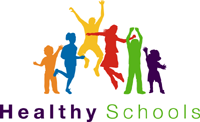 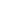 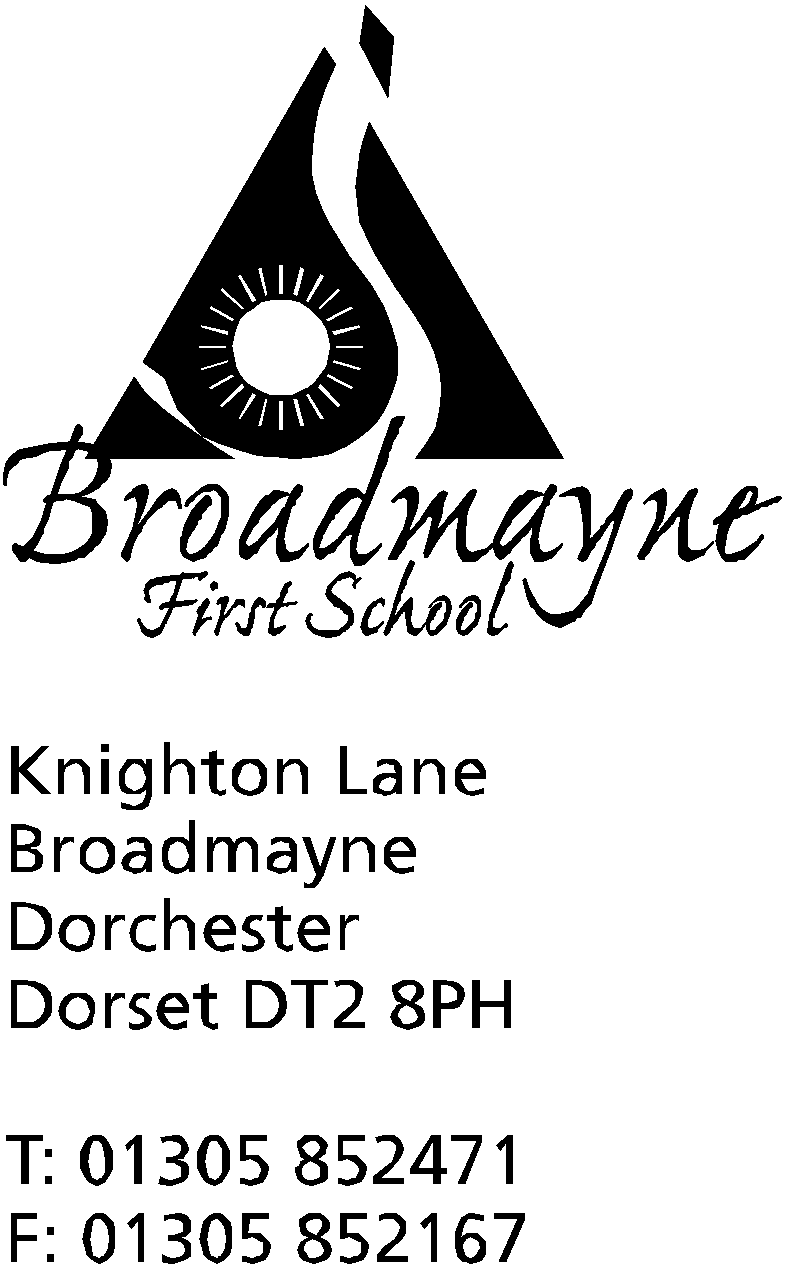 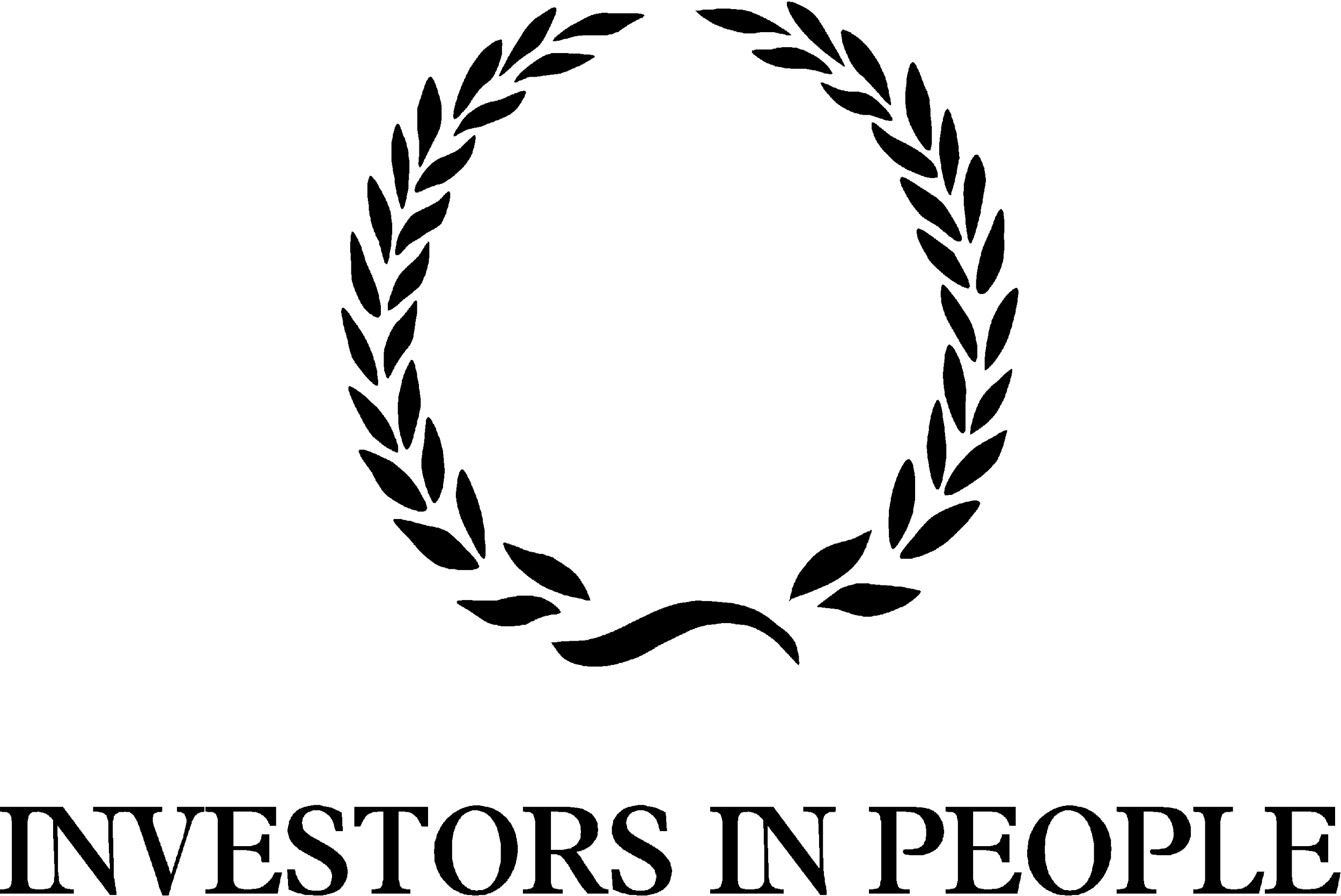 HeadteacherHelen CollingsTuesday 25th February 2020Spring 2020 - Newsletter 5Dear Parents and Carers,We would like to welcome you all back to school after a somewhat blustery and wet half term break!  All our fingers are crossed that the weather will start to take a turn for the better through this half term, although we are mindful that the ‘Beast for the East’ arrived at the beginning of March two years ago!Fair Trade CafeOur annual Fair Trade Cafe is running this week.  Each class will have the opportunity to l be able to have a snack and a drink prepared by our Year 3 children using all Fairtrade ingredients.  In order to support the cafe, we are asking for a donation of £1.50 per child, payable through School Money - this is to cover the cost of ingredients.ClubsClubs will continue as per the timetables shared at the beginning of term.  Please note however that Action Van was not running last half term but will begin this Wednesday, the 26th February.  If you have not already signed your child up, please do so via School Money before all places are taken.  The club runs on Wednesdays until 4.20pm, and enables children from Reception to Year 4 to take part in a wide variety of sports activities, including archery and basketball.Dorchester Science FestivalFurther to the information in the previous newsletter about the Family Science Fair on the 15th March, we would also like to draw your attention to the following events which will be taking place as part of the festival:Kitchen Science ExperimentsSaturday 14th March 2pm- 3:30pm Waterstones Book ShopSuitable for ages 7+Come along and take part in exciting kitchen science experiments. No booking necessary! Science at the Dorchester LibrarySaturday 7th March14:30- STEM and Lego activities (age 4+)Free of chargeBritish Science Week (6th - 15th March 2020)To celebrate British Science Week, we would like to invite pupils to take part in a 'Science Selfie Challenge'. We would like to see photos of you taking part in science related activities at home and tell us why this is 'Super Science'. This could be exploring magnetic surfaces around your home, testing gravity with different objects, planting seeds, facts about your favourite animals etc-we'd love to see what fun activities you get up to! Please print off the attached template and add your selfie (photo or drawing) and a description of what you are doing or have learnt.We'd also like to draw your attention to a fantastic resource we use in school called Explorify, which is free to join! This is a brilliant website which encourages science discussions with children. Take a look! Activities we recommend are 'Odd One Out', and 'Zoom In, Zoom Out.' We'd love to hear about your Explorify conversations! Please let us know if you try an activity, by drawing pictures or write down your ideas, and bring them into school for the attention of Mrs Stoker, our Science Coordinator.We'd also love to hear from any parents who have STEM related jobs to come in and talk to our pupils about the passion you have for your area of expertise. Please contact the office if you are interested in visiting our school to inspire the next generation of scientistsYours faithfully,Mrs CollingsCalendar Dates- Spring Term Things to remember: Years 3 & 4: Have you returned your photo permission form for Kingston Maurward?Dance Club will continue for existing members for the following sessions: 2/3/20  9/3/20 plus one other TBADateTimeEventFEBRUARYTues 25th - Fri 28thFair Trade cafeTuesday 25th5.30pmFull Governing Body meetingThursday 27th8.45am2.45pmSchool Nurse drop in followed by YR hearing testsHooke Court Meeting for parentsMARCHTuesday 3rd5pmHooke Court meeting for parentsWednesday 4th6pmYear 4 DASP Concert at THS TheatreThursday 5thWorld Book Day - details to followMon 9th - Fri 13thSports Relief WeekThursday 12th9.10amYear 3 AssemblyMon 23rd and Tues 24th3.30 - 5.30pmYR parents consultationsTuesday 24th5.30pmFull Governing Body meetingFriday 27thWritten reports sent homeMon 30th - Fri 3rdSTEM WEEK - Exploration and DiscoveryAPRILWednesday 1st9.10amYear 2 Class AssemblyThursday 2ndYR trip to THS for a Rocket WorkshopFriday 3rdFABS Easter Egg BingoBREAK UP FOR EASTER HOLIDAYSMonday 20thReturn to school